St Mary’s Catholic Primary School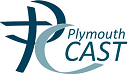 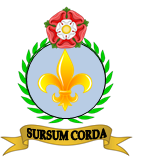 Higher Level Teaching Assistant / Family Welfare Liaison OfficerJob DescriptionHours/Weeks per year: 35 hours / term time only Job Status: Fixed Term to cover Maternity LeaveResponsible To: Head Teacher Salary: Band F (£15,916 - £20,138) pro rata Job Summary          Assist the teacher in raising attainment by ensuring all pupils have equal opportunity to                                   fulfil their full potential          Establish constructive working relationships with pupils, setting high expectations          and acting as a positive role model           Give pupils feedback on their progress and achievement            To act as a point of contact for safeguarding and child protectionKey Functions To improve pupil progress and achievement by helping to minimise barriers to learning and maximise pupil participationTo work with other staff to secure good outcomes for families and pupilsUnder the guidance and with the support of senior leaders, ensure there are policies, procedures, systems and resources in place to promote the welfare, attendance and protection of children at St Mary’s Catholic School and support vulnerable families Work jointly with parents /carers and other external agencies and attend multi agency meetingsMain Duties and ResponsibilitiesHLTATo work with individuals and groups both within and outside the class room settingTo organise and run extracurricular activities during lunch and out of school activitiesMonitor pupils progress before, during and after intervention to measure the impact of the intervention strategy on progress; include pupil evaluationsIdentifying, in association with school staff, pupils who would benefit from mentoringFamily WelfareEncourage good practice by promoting and championing the child protection policy and procedures To maintain accurate, confidential and up-to-date documentation on all cases of safeguarding and child protection and report where required To initiate and refer pupils to outside agencies and when needed, to co-ordinate referralsCommunicate effectively with staff, pupils, parents and outside organisations on attendance and punctuality matters, e.g. welfare calls, website, newsletterHelp plan the reintegration of students after extended absence or exclusionOutreach to families whose home circumstances appear to present a significant barrier to successful learning, and work with parents to help the pupil achieve their targetsSetting up and running circle time sessions and anger management groups where necessaryGeneral Duties To undertake such other duties, training and/or hours of work as may be reasonably required and which are consistent with the general level of responsibility of this jobTo undertake health and safety duties commensurate with the post and/or as detailed in the school health and safety policyTo work in accordance to the schools equality policyTo collate and produce statistical information with regards to safeguarding, attendance and pupil groups To work with identified groups of pupils and their families to narrow the attainment gapTo plan and assist on safeguarding training within school To support pupils with medical needs and the administering of medicinesTo monitor the attendance of vulnerable and disadvantaged pupils regularly and offer support to parents in ensuring their children attend school every dayTo provide first aid as necessary (training can be arranged)Undertake a range of administrative duties relevant to the postEnsure confidentiality is maintained at all timesAny other duties relevant to the work of the post holder as requested by the Leadership Team